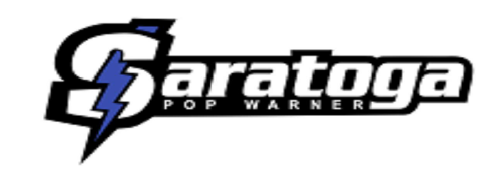 Player Name Circle One: Football  CheerCircle One: FLAG      MM      JPWRegistration Checklist 2021___ Player Contract, Name___ Birth certificate___ 4TH Quarter Report Card (Going into 1st Grade & Beyond)___ 2x3 Picture___ Medical ReleaseCopy of Physical Dated After January 1, 2021;___ Yes ___ NoIf No, P. 2 of Form is Completed and Attached___ Yes ___ No
__________________________________________________________FEES/DEPOSITSRegistration  Fee Paid ___   On-Line ___In Person, Check: ___ CK# _______
Volunteer Deposit $50.00 ___ CK# _______
Fundraising Deposit $200 ___ CK# _______
Equipment Deposit $250 ___ CK# _______